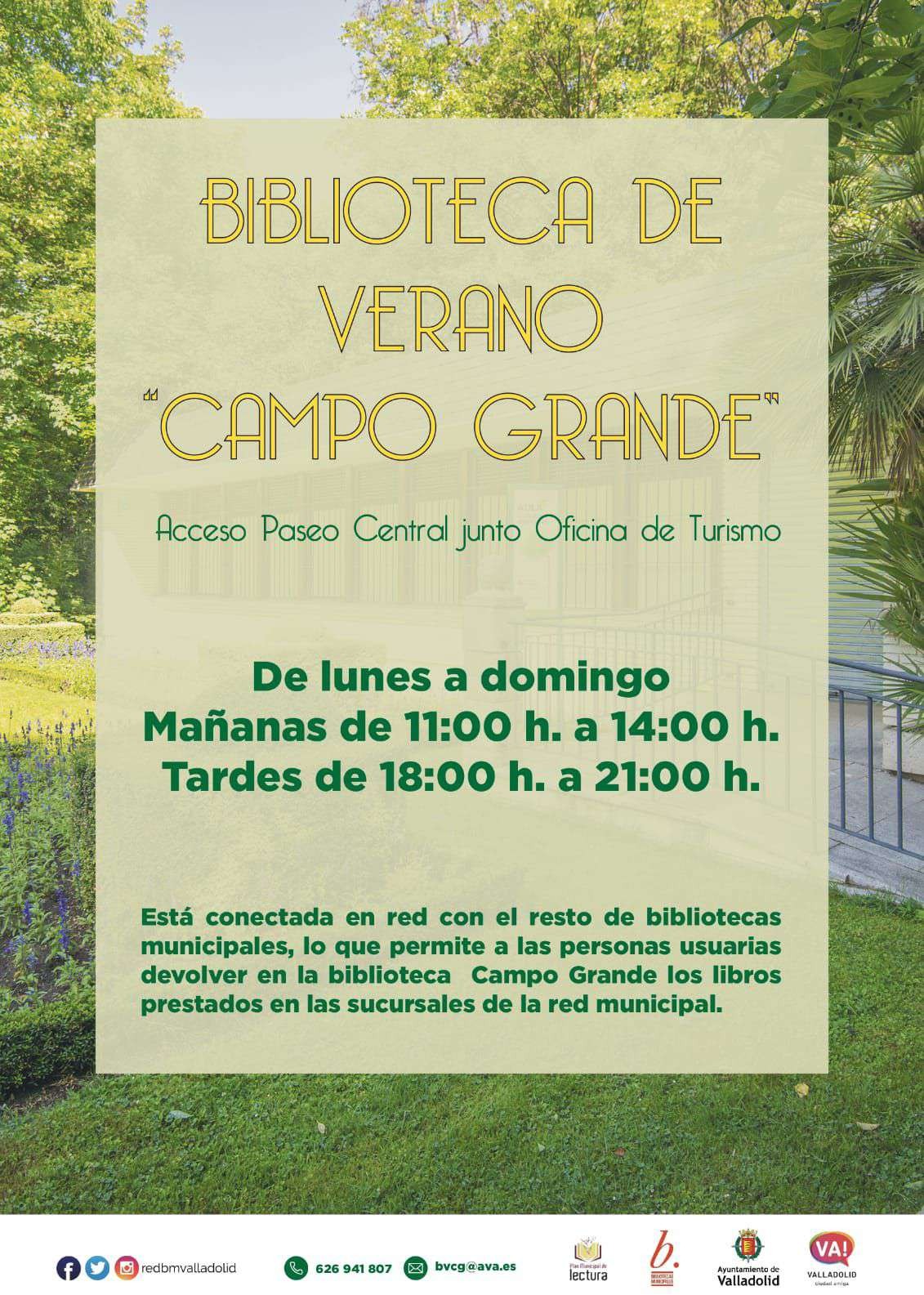 HORARIO                                Viernes: tardes 18 a 21 h. Sábados y domingos: mañanas 11 a 14 h.                            tardes 18 a 21 h.